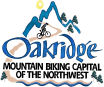 Public Safety Advisory CommitteeTuesday August 22, 2023 at 6pmAGENDAWelcomeRoll CallPublic CommentOld BusinessCommunity service program for Municipal Court & review of letterAnimal Services IssuesNew BusinessApproval of MinutesUpdates from Police & Fire Departments Muni Court posting docket on city website/calendarOther public safety issues and topics – Fires, heatwave, water updatesEmergency Alert Notifications (existing and possible additional systems)Next Meeting:       Tuesday September 26th at 6pm (every 4th Tuesday at 6pm)Meeting Information:Hybrid meeting in-person City Hall conference room (48318 E. 1st Street) and via Zoom link:   https://us02web.zoom.us/j/3664311610Dial in: 669-900-9128.  Meeting ID: 366 431 1610